Cet évènement est organisé par l’Université de Strasbourg en partenariat avec ICONOVAL, le pôle image Alsace et HOLO3. Grâce à ces journées, les industriels participants au forum auront l’occasion de rencontrer les partenaires de ce réseau des acteurs de l’image en Alsace. L’espace «Forum Industriel» s’organise autour de 3 animations, en relation avec les thèmes des journées AFRV 2012 :Offres de services et de produits en relation avec les thèmes abordés tout au long des journées,Présentation de leur savoir-faire par des entreprises et des groupes de recherche,Démonstrations pour illustrer concrètement des communications présentées en séance plénière.Pendant les 3 jours des journées AFRV 2012, le « Forum Industriel » est ouvert aux congressistes, aux médias, et aux invités.RESERVEZ UN STAND !L’université de Strasbourg et ICONOVAL promouvra votre présence :Affichage de votre présence dans la presse spécialisée, la presse régionale, et sur le site webPrésentation de vos produits et savoir-faire remis aux congressistes. Rendez-vous personnalisés avec les acteurs économiques et relais médiatiques de la région Alsace.Contacter nous et demander nous dès à présent le dossier exposant (bechmann@unistra.fr) afin de nous le retourner avant fin juin 2012.Organisateurs locaux du colloque :Sous la houlette de sa responsable, Dominique BECHMANN, l’équipe IGG (Informatique Géométrique et Graphique, http://lsiit-cnrs.unistra.fr/igg-fr-2011/index.php/Accueil) du LSIIT (Laboratoire des Sciences de l’Image de l’Informatique et de la Télédétection, http://lsiit-cnrs.unistra.fr/) organise, pour la fin de l’année 2012, les septièmes journées de l’AFRV (Association Française de Réalité Virtuelle, http://www.afrv.fr/). Lieu du colloque :Les septièmes journées de l’AFRV auront lieu dans les locaux de l’Université de Strasbourg au pôle API sur le campus d’Illkirch. Deux amphithéâtres de 350 et 150 places ainsi qu’une salle polyvalente de 424 m2 seront mis à disposition par l’ENSPS. Objectifs du colloque :L’AFRV s’est donnée pour objectif de fédérer au sein d’une même association l’ensemble des acteurs nationaux de la réalité virtuelle. Les journées annuelles de l’AFRV sont un moment privilégiées de rencontre entre les membres actifs de l’association, les membres de la communauté universitaire de la réalité virtuelle ainsi que les acteurs industriels français. C’est le lieu de rencontre de tous les acteurs de la Réalité Virtuelle, de la Réalité Augmentée et de l’Interaction 3D. Les journées sont également le lieu privilégié de l’expression des jeunes chercheurs, par qui passe l’innovation, à qui il est proposé de venir présenter leurs activités et résultats, et plus généralement le lieu de l’expression de la communauté de chercheurs dans son ensemble désireuse d’apporter de nouveaux éclairages au domaine  (RV, RA, I3D) et de dégager de nouvelles perspectives de recherche. Visibilité du colloque :Les journées de l’AFRV font référence dans le domaine. Elles permettent de faire le point sur l’avancement des travaux de recherche de la discipline et de favoriser les échanges entre tous les acteurs des domaines (universités et écoles, organismes de recherche et entreprises). Elles sont également l’expression des jeunes chercheurs porteurs de l’innovation de demain.Historique du colloque : Les 1ères journées de l'AFRV ont eu lieu à l'INRIA de Rocquencourt les 12 et 13 novembre 2006. Les 2èmes journées de l'AFRV ont été organisées à Marseille les 25 et 26 octobre 2007 par le laboratoire Mouvement & Perception. Les troisièmes journées de l'AFRV ont eu lieu à Bordeaux organisées par le LaBRI les 30 et 31 octobre 2008. Les 4èmes journées ont eu lieu à Lyon organisées les 9, 10 et 11 décembre 2009 par l’INRIA Grenoble Rhône-Alpes. Les 5èmes journées de l’AFRV ont eu lieu à Orsay organisées par le LIMSI le 6, 7 et 8 décembre 2010. Enfin, les 6èmes journées de l’AFRV ont eu lieu à Bidart organisées par l’ESTIA avec le soutien de l’IRIT du 10 au 12 octobre 2011.Activités proposées durant le colloque :Parce que la communauté AFRV est multi-origines (universités et écoles, organismes de recherche, entreprises), dans un contexte où l’innovation est aussi portée par le monde de l’entreprise, les journées ne se limitent pas aux présentations académiques mais sont largement ouvertes à d’autres manifestations comme la présentation d’expériences innovantes en entreprise, la présentation de laboratoires ou les ateliers thématiques. Un forum industriel sera organisé toute la semaine en parallèle des journées. Donc en bref, les journées de l’AFRV c’est : Des présentations plénières (scientifiques, industrielles, de laboratoire) ; Un forum industriel ;Des ateliers parallèles (3 ateliers de 2h environ) ; Une assemblée générale plénière ; Des élections pour le renouvellement des sièges du Conseil d’Administration pour les 3 collèges de l’association ;Des démonstrationsLes participants du colloque :Sans compter les étudiants de l’Université de Strasbourg qui bénéficieront d’un accès libre au colloque, 150 participants sont attendus pour ces journées de l’AFRV2012 : L’équipe organisatrice : ces journées sont pour les organisateurs une occasion de participer à l’effort déployé par l’association pour faire vivre la communauté française de la réalité virtuelle et de montrer les travaux effectués dans le laboratoire par le biais de visites et de démonstrations.Les membres de l’association : l’association profite de ces journées pour communiquer autour de son bilan annuel et réaliser les votes permettant le renouvellement des membres du CA.Les universitaires : les participants universitaires sont intéressés par ces journées à plusieurs titres. D’une part, des sessions de présentation de travaux scientifiques, en général effectuées par des chercheurs débutants, permettent de faire connaître leurs derniers travaux de recherche. Ils viennent également dans le but de nouer des collaborations de travail avec d’autres équipes de recherche ou avec des partenaires industriels.Les étudiants : les étudiants, licence, master et doctorants de l’Université de Strasbourg auront une occasion unique de prendre le pouls d’un domaine de pointe au travers d’exposés scientifiques, de forum industriels et d’ateliers participatifs auxquels ils pourront assister.Les industriels : certains industriels sont présents dans le but de faire la démonstration de leurs produits, les chercheurs présents étant des clients potentiels. D’autres viennent pour rencontrer la communauté, se tenir informés des thématiques de recherche actuelles et des dernières avancées, nouer des contacts, établir des collaborations, ou recruter.Plan de communication de cet évènement :Un site web dédié présentera l’organisation des journées, les informations pratiques, etc.Une affiche sera diffusée pour annoncer l’évènement localement et au sein de l’Université.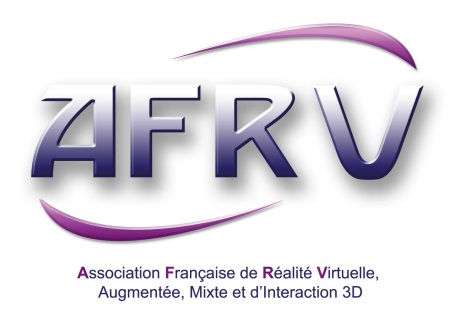 Forum industriel Journées annuelles AFRV’2012 à Strasbourg du lundi 31 octobre au mercredi 31 octobre 2012